Congratulations to Rose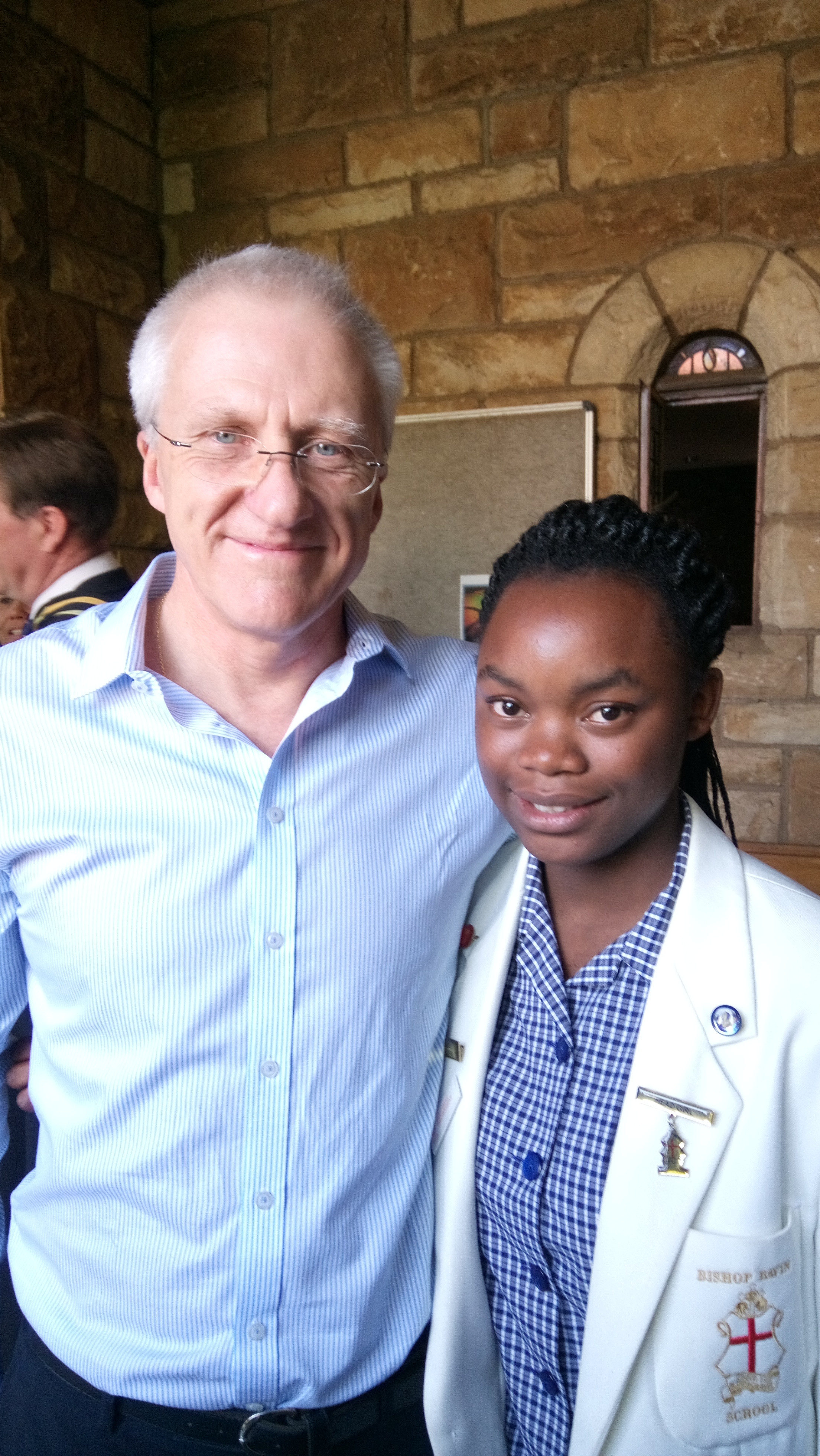 Congratulations to uBambiswano alumna ROSE SHABANGUwho is the 2016 Bishop Bavin head girl! Mr Dave Morris, Chairman of the St Andrew’s Board of Directors and member of the uBambiswano Committee, has sponsored Rose from grade 8 to grade 12 at Bishop Bavin. We are so proud of this fantastic achievement.